Acquittal FormIntroductionThe Centenary Grants Scheme is a one-off initiative to support community groups and organisations by providing financial and in-kind support to enhance their capacity to provide Barmera, Monash, Glossop, Loveday, Cobdogla and Overland Corner Centenary orientated programs and events within the Berri Barmera Council area during the 2021 year.This acquittal is to be submitted no later than six (6) weeks after completion of the program, activity or event.1. Grant Recipient’s Details2. Project SummaryProject OutcomeDescribe the project and the results achieved, include information detailing the benefits to the community. Include an estimate of the number of people that benefited / attended the program / event / activity. Support material such as photos may also be included.How was the support acknowledged?Describe how the support was acknowledged. Attach copies of any publications and publicity material.3. Financial Summary4. CertificationI certify that I am authorised by the applicant to prepare and submit this acquittal for funds received under the Centenary Grants Scheme.I certify that the information provided in this acquittal report, including relevant attachments are true and correct. I agree to provide Berri Barmera Council with additional information on the funded activity if required.Name (please print)	Signature 	_/ 	_/ 	 Position	Date5. Lodgement of AcquittalAcquittals may be posted, hand delivered or emailed to:POST:-Library ManagerBerri Barmera CouncilPO Box 229Berri SA 5343DELIVERY ADDRESS:-Library ManagerBerri LibraryKay AvenueBerri SA 5343EMAIL:-Email: pison@bbc.sa.gov.au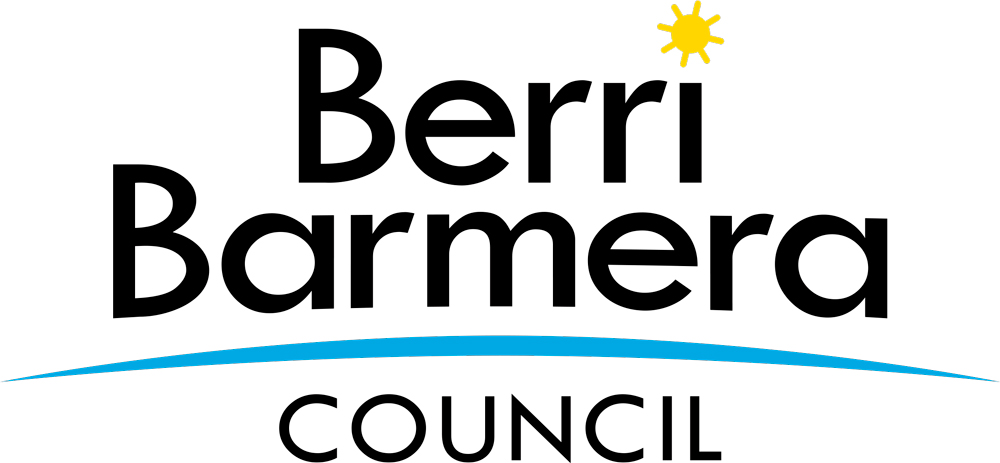 Berri Barmera CouncilCentenary Grants SchemeOrganisation NamePostal AddressContact person for this applicationContact person position in organisationPhone numberMobile phone numberEmail addressProgram / event / activity titleProgram funding provided$Program funding spent$Amount to repay$Date project completedProject Financial ReportProvide a detailed breakdown of how the grant funds were spent. Provide copies of invoices or documents to support your acquittal.ATTACHMENTSPlease list any attachments provided e.g. photos, promotional materials, copies of invoices etc.